Publicado en Gijón el 10/08/2017 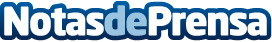 Llana Consultores expone las novedades fiscales contempladas en la ley de presupuestos generales del estadoIVA e impuestos de Transmisiones y Actos Jurídicos Documentados, Sociedades, Locales, Hidrocarburos, Mecenazgo, Interés Público e Incidencia Tributaria han visto modificadas algunas de sus basesDatos de contacto:LLana ConsultoresNota de prensa publicada en: https://www.notasdeprensa.es/llana-consultores-expone-las-novedades Categorias: Derecho http://www.notasdeprensa.es